КОМИТЕТ ОБРАЗОВАНИЯ, НАУКИ И МОЛОДЕЖНОЙ ПОЛИТИКИ ВОЛГОГРАДСКОЙ ОБЛАСТИГОСУДАРСТВЕННОЕ БЮДЖЕТНОЕ ПРОФЕССИОНАЛЬНОЕОБРАЗОВАТЕЛЬНОЕ УЧРЕЖДЕНИЕ «ПРОФЕССИОНАЛЬНОЕ УЧИЛИЩЕ № 50»ПРИКАЗот 27 августа 2020 г.                                                                                        № 8- кО зачислении в число студентов В соответствии с решением приемной комиссии (протоколы № 1 от 27.08.2020 г., № 2 от 27.08.2020 г., № 3 от 27.08.2020 г.)п р и к а з ы в а ю:1. Зачислить с 01 сентября 2020 года в состав студентов для освоения основной профессиональной образовательной программы среднего профессионального образования: по программам подготовки квалифицированных рабочих и служащих на базе основного общего образования по очной форме обучения по специальности «Машинист дорожных и строительных машин», код 23.01.06 в группу МД 20.1 со сроком обучения 2 года 10 месяцев: 1	Болдинов Сергей Олегович2	Брякин Святослав Иванович3	Валерко Алексей Михайлович4	Вартанян Артюн Артурович5	Величко Юрий Витальевич6	Ганьжин Сергей Алексеевич7	Даниленко Дмитрий Алексеевич8	Зотов Ефим Васильевич9	Елин Владимир Алексеевич10	Калинин Кирилл Николаевич11	Козич Виталий Витальевич12	Колмогоров Александр Александрович13	Меликян Эрик Мхитарович14	Панков Александр Владимирович15	Першин Александр Александрович16	Петроченко Артем Олегович17	Погорелов Максим Викторович18	Погосян Камо Хачикович19	Руденко Роман Евгеньевич20	Судаков Михаил Александрович21	Туровский Владислав Юрьевич22	Филиппов Максим Сергеевич23	Харитонов Кирилл Алексеевич24	Часовских Виктор Сергеевич25	Шевцов Михаил Михайлович2. Зачислить с 01 сентября 2020 года в состав студентов для освоения основной профессиональной образовательной программы среднего профессионального образования: по программам подготовки квалифицированных рабочих и служащих на базе основного общего образования по очной форме обучения по специальности «Машинист крана (крановщик)», код 23.01.07 в группу МК 20.1 со сроком обучения 2 года 10 месяцев:1	Бабенко Егор Вадимович2	Бегма Владислав Олегович3	Бобичев Кирилл Сергеевич4	Васильев Александр Алексеевич5	Власов Владислав Андреевич6	Желтов Никита Константинович7	Жерновков Максим Витальевич8	Зотов Михаил Александрович9	Иорданов Дмитрий Валентинович10	Кадушкевич Андрей Владимирович 11	Каппель Артем Владимирович12	Крайнов Никита Алексеевич13	Кобзев Алексей Александрович14	Конаев Максим Валерьевич15	Лаврентьев Андрей Дмитриевич16	Максимов Вадим Андреевич17	Матюшечкин Лев Александрович18	Носков Денис Сергеевич19	Пестов Борис Денисович20	Попов Владислав Павлович21	Русаков Егор Андреевич22	Трунов Никита Романович23	Урмацких Евгений Евгеньевич24	Утегенов Константин Ербулатович25	Чичварихин Илья Андреевич3. Зачислить с 01 сентября 2020 года в состав студентов для освоения основной профессиональной образовательной программы среднего профессионального образования: по программам подготовки квалифицированных рабочих и служащих на базе основного общего образования по очной форме обучения  по специальности «Автомеханик», код 23.01.03 в группу АМ 20.1 со сроком обучения 2 года 10 месяцев: 1	Абраменко Дмитрий Викторович2	Голенко Максим Яковлевич3	Греков Дмитрий Константинович4	Желтов Кирилл Константинович5	Захаров Максим Андреевич6	Зверев Анатолий Михайлович7	Иванов Максим Игоревич8	Ивченко Андрей Александрович9	Кириченко Андрей Викторович10	Кондратьев Роман Владимирович11	Кондрашов Андрей Андреевич12	Кучерянов Артём Гамлетович13	Макаров Данила Анатольевич14	Молотков Илья Андреевич15	Никифоров Евгений Евгеньевич16	Пальчик Андрей Васильевич17	Постников Максим Сергеевич18	Русаков Герман Сергеевич19	Русаков Матвей Сергеевич20	Середов Артем Дмитриевич21	Халиков Александр Романович22	Ходус Иван Федорович23	Черкунов Виталий Сергеевич24	Шапкарин Максим Дмитриевич25	Шишенин Ефим Сергеевич4. Заместителю директора Арчаковой Т.А. внести соответствующие записи в «Поименную книгу обучающихся дневного отделения».Директор ГБПОУ «ПУ № 50»                  Ю.В.Пономарёв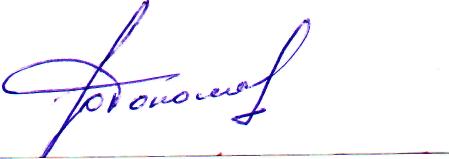 